Answers for Practice Test #1#1) Segment AG, Segment DF, or Segment CE#2) Segment HE, Segment GF, Segment AG, Segment BH#3) Plane ADG, Plane ADF, or Plane DFG#4) Line BH#5)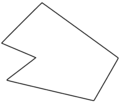 #6) 3 Non-Collinear Points#7) Angle A, Angle BAC, or Angle CAB#8) 180(8 – 2) = 1080 degrees#9) 360 degrees#10) 144 degrees#11) 20 degrees#12) 72 feet#13) 61 inches (18-gon)#14) 5x + 130 = 720,  x = 118#15) 36 sides#16) 3x + 30 = 180, x = 50, measure of angle ABC = 110 degrees#17) 3x – 10 = x + 40, x = 25#18) 2x + 20 = 180, x = 80, the bigger angle is 95 degrees#19) The sum of the two smaller sides is not greater than the third side so these sides cannot make a triangle.#20) a) Rhombus       b) Rectangle      c) Isosceles Trapezoid#21) Alternate Exterior Angles#22) 2x – 45 = x + 48, x = 93#23) a||b and l||m is given, Angle 1 is congruent to Angle 9 because of the Corresponding Angles Postulate, Angle 9 is congruent to Angle 16 because of the Alternate Exterior Angles Theorem, Finally Angle 1 is congruent to Angle 16 by the Transitive Property of Congruence.#24) C = 16(pi)in or Approximately 50.27 in#25) 12pi(90/360) = 3(pi) or Approximately 9.42 in